El Instituto Tecnológico de Hermosillo 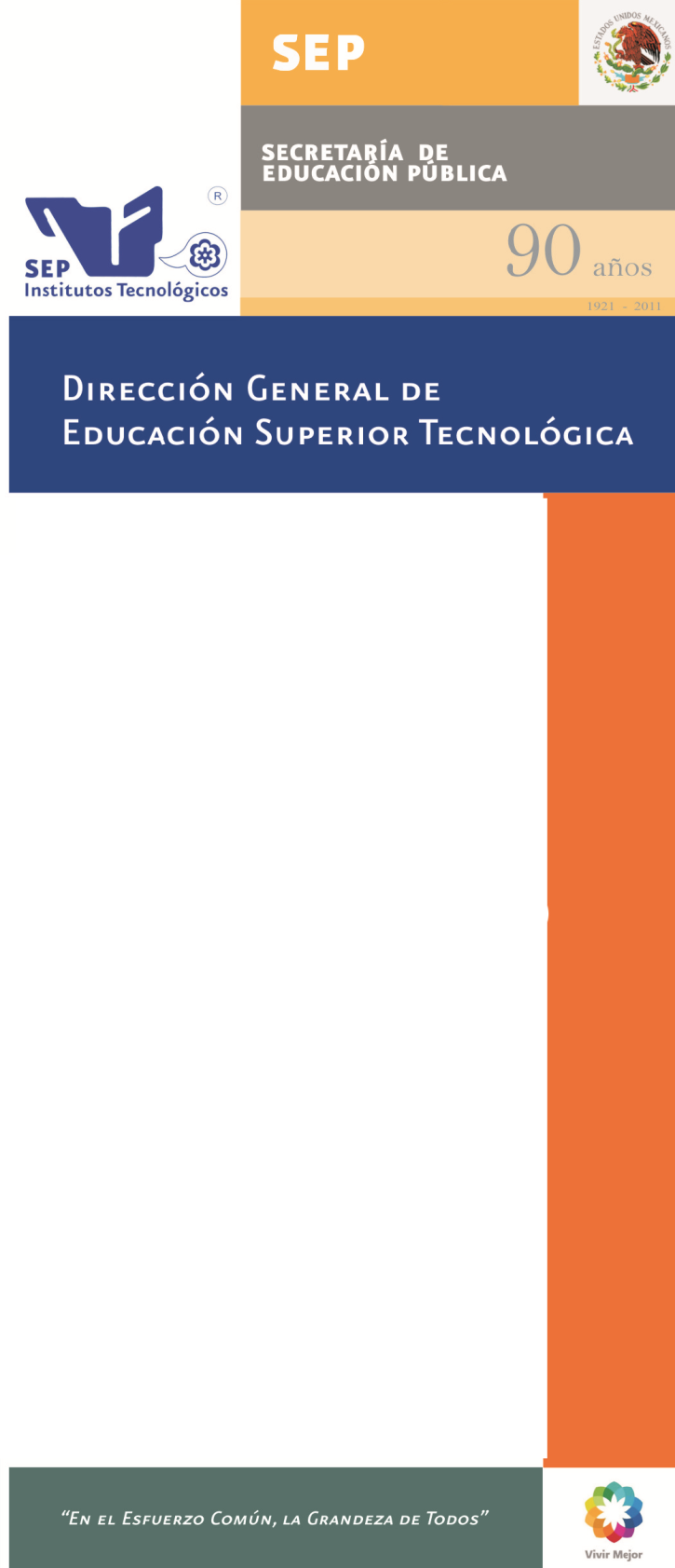 A través de la División de Estudios de Posgrado e InvestigaciónConvoca al proceso de selección a laMaestría en AdministraciónGeneración 2016-2018Objetivo General:Desarrollar recursos humanos con alta capacidad innovadora y dominio de conocimientos, técnicas y habilidades que le permitan hacer frente a la racional y eficaz toma de decisiones en la función administrativa de las organizaciones, así como un puesto ejecutivo actual o futuro.Líneas de trabajo:Gestión de Talento Humano	Dirección EstratégicaRequisitos mínimos para participar en el proceso de admisiónSer egresado de nivel Licenciatura con promedio mínimo de ochenta.Poseer el título de Licenciatura o presentar constancia oficial que avale su trámite de titulación al momento de solicitar su ingreso al programa.Presentar y obtener 1000 puntos o más en el examen de conocimientos CENEVAL (EXANI III). Presentarse a la entrevista en el día y hora señalados en el proceso.Calendario del proceso de admisión 2016/0215 de febrero del 2016 inicio del registro en línea en http://www.ith.mx22 de febrero al 19 de mayo entrega de documentos y fichas para examen. Costo de ficha para posgrado: $750.00. Los aspirantes de nuevo ingreso al posgrado deberán entregar los siguientes documentos al departamento de Servicios Escolares ubicado en edificio administrativo del instituto, planta baja: 2 fotos tamaño infantil color o blanco y negro, Comprobante de pago, Original y dos copias de acta de nacimiento, Original y dos copias del certificado de estudios.19 de mayo fecha límite de recepción de solicitudes20 de mayo examen de pre-selección CENEVAL (EXANI III) en el edificio de posgrado.13 al 24 de junio entrevistas con aspirantes.1 de julio publicación de resultados.Agosto 2016 inscripciones e inicio de curso.Documentación Adicional RequeridaEl candidato a ingresar al programa de Maestría en Administración, adicionalmente deberá entregar en las Oficinas de la División de Estudios de Posgrado e Investigación o enviar por correo a la dirección (coordinación_ma@ith.mx) la siguiente documentación:Solicitud por escrito para participar en el proceso de selección en las fechas y bajo las condiciones que señala la convocatoria (ver en http://ith.mx/posgrado/madmin/ ).Carta de exposición de motivos para estudiar el posgrado. Formato disponible en http://ith.mx/posgrado/madmin .Currículum vitae (formato libre).Copia de Título de licenciatura o certificado con calificaciones. Copia de la ficha de examen CENEVALMayor información  Jefe de la División de Estudios de Posgrado e InvestigaciónM.C. Sonia Regina Meneses Mendozaposgrado@ith.mxCoordinador de la Maestría Administración  M.A. Francisco Alberto Martínez Villacoordinación_ma@ith.mxInstituto Tecnológico de HermosilloAv. Tecnológico s/n Col. SahuaroTeléfono 260.6500 ext. 136Horario de atención 8:00 – 14:00 y 16:00 – 20:00